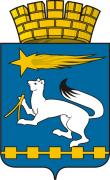 АДМИНИСТРАЦИЯ ГОРОДСКОГО ОКРУГА НИЖНЯЯ САЛДАП О С Т А Н О В Л Е Н И Е26.01.2023                                                                                                           № 42г. Нижняя СалдаОб организации отдыха, оздоровления и занятости детей и подростков в городском округе Нижняя Салда в 2023 годуВ соответствии с Законом Свердловской области от 15 июня 2011 года                  № 38-ОЗ «Об организации и обеспечении отдыха и оздоровления детей в Свердловской области», Законом Свердловской области от 28 мая 2018 года                 № 53-ОЗ «О наделении органов местного самоуправления муниципальных образований, расположенных на территории Свердловской области, отдельными государственными полномочиями Свердловской области в сфере организации и обеспечения отдыха и оздоровления детей», постановлением Правительства Свердловской области от 19.12.2019 № 920-ПП «Об утверждении государственной программы Свердловской области «Развитие системы образования и реализация молодежной политики в Свердловской области до 2027 года», постановлением Правительства Свердловской области от 03.08.2017  № 558-ПП «О мерах по организации и обеспечению отдыха и оздоровления детей в Свердловской области», Уставом городского округа Нижняя Салда, в целях организации отдыха, оздоровления и занятости детей и подростков, проживающих на территории городского округа Нижняя Салда, администрация городского округа Нижняя СалдаПОСТАНОВЛЯЕТ:1. Утвердить:1) Положение о городской межведомственной комиссии по организации  отдыха, оздоровления, занятости детей и подростков (приложение № 1);2) состав городской межведомственной комиссии по организации отдыха, оздоровления, занятости детей и подростков (приложение № 2);3) План основных мероприятий по организации отдыха, оздоровления и занятости детей и подростков в 2023 году (приложение № 3);4) целевые показатели охвата отдыхом, оздоровлением и занятостью детей и подростков в 2023 году в городском округе Нижняя Салда (приложение № 4);5) Порядок расходования средств на организацию отдыха детей в каникулярное время и обеспечения предоставления путевок в детские санатории, санаторные оздоровительные лагеря круглогодичного действия, детские оздоровительные лагеря с дневным пребыванием детей, в загородные детские оздоровительные лагеря, туристические походы, поездки в 2023 году, за счет субсидий из областного бюджета, средств местного бюджета, внебюджетных средств (приложение № 5);6) Порядок расходования средств за счет субвенций из областного бюджета на осуществление переданных органам местного самоуправления муниципальных образований, расположенных на территории Свердловской области, государственных полномочий Свердловской области по организации и обеспечению отдыха и оздоровления детей (за исключением детей-сирот и детей, оставшихся без попечения родителей, детей, находящихся в трудной жизненной ситуации) в учебное время, включая мероприятия по обеспечению безопасности их жизни и здоровья (приложение № 6);7) примерный план расходования средств бюджета городского округа Нижняя Салда, средств за счет субсидии, выделенной из областного бюджета бюджету городского округа Нижняя Салда, внебюджетных средств на организацию отдыха детей в каникулярное время в 2023 году (приложение № 7);8) план расходования средств за счет субвенций из областного бюджета на осуществление переданных органам местного самоуправления муниципальных образований, расположенных на территории Свердловской области, государственных полномочий Свердловской области по организации и обеспечению отдыха и оздоровления детей (за исключением детей-сирот и детей, оставшихся без попечения родителей, детей, находящихся в трудной жизненной ситуации) в учебное время, включая мероприятия по обеспечению безопасности их жизни и здоровья (приложение № 8);9) перечень и ориентировочную стоимость затрат, входящих в стоимость одной путевки в городские оздоровительные лагеря с дневным пребыванием детей (приложение № 9);10) перечень и ориентировочную стоимость затрат, входящих в стоимость одной путевки в лагеря труда и отдыха (приложение № 10).2. Городской межведомственной комиссии по организации отдыха, оздоровления, занятости детей и подростков обеспечить:1) координацию взаимодействия органов местного самоуправления, предприятий и организаций, общественных объединений, расположенных на территории городского округа Нижняя Салда, по обеспечению отдыха, оздоровления и занятости детей и подростков;2) оперативное решение вопросов обеспечения полноценного питания, безопасности жизни и здоровья детей и подростков, санитарно-эпидемиологической обстановки, пожарной безопасности при организации отдыха, оздоровления и занятости детей и подростков.3. Управлению образования администрации городского округа Нижняя Салда (Терехова Р.В.):1) организовать работу по открытию оздоровительных лагерей с дневным пребыванием детей и лагерей труда и отдыха в муниципальных общеобразовательных организациях;2) организовать трудоустройство несовершеннолетних граждан в возрасте от 14 до 17 лет в период летних школьных каникул;3) обеспечить информационное, методическое сопровождение отдыха, оздоровления и занятости детей и подростков;4) организовать отдых, оздоровление и занятость детей, находящихся в трудной жизненной ситуации;5) содействовать развитию малозатратных форм организации детского отдыха, оздоровления и занятости детей и подростков, в том числе военно-патриотического, туристического, спортивного направлений;6) производить выдачу путевок в оздоровительные лагеря в соответствии с утвержденными Порядком расходования средств за счет субсидий из областного бюджета на организацию отдыха детей в каникулярное время и обеспечения предоставления путевок в детские санатории, санаторные оздоровительные организации, детские оздоровительные лагеря с дневным пребыванием детей, загородные детские оздоровительные лагеря в 2023 году, средств местного бюджета, внебюджетных средств и Порядком расходования средств за счет субвенций из областного бюджета на осуществление переданных органам местного самоуправления муниципальных образований, расположенных на территории Свердловской области, государственных полномочий Свердловской области по организации и обеспечению отдыха и оздоровления детей (за исключением детей-сирот и детей, оставшихся без попечения родителей, детей, находящихся в трудной жизненной ситуации) в учебное время, включая мероприятия по обеспечению безопасности их жизни и здоровья;7) обеспечить своевременное представление статистической, аналитической информации в Правительство Свердловской области, Министерство образования и молодежной политики Свердловской области;8) обеспечить подготовку ежегодного доклада об организации и обеспечении отдыха и оздоровления детей и подростков в городском округе Нижняя Салда. 4. Управлению культуры администрации городского округа Нижняя Салда (Сафронова Н.П.):1) организовать проведение городских культурно-массовых мероприятий для детей и подростков в период школьных каникул;2) предусмотреть для организованных групп детей льготные культурно-экскурсионные посещения учреждений культуры.5. Управлению молодежной политики и спорта администрации городского округа Нижняя Салда (Краилова О.С.):1) содействовать в участии учреждений спорта в организации работы с детьми в период школьных каникул;2) организовать проведение городских спортивных, физкультурно-оздоровительных мероприятий для детей и подростков в период школьных каникул.6. Рекомендовать Государственному бюджетному учреждению здравоохранения Свердловской области «Нижнесалдинская центральная городская больница» (Ямангулов В.Я.) обеспечить квалифицированное медицинское сопровождение детей в организациях отдыха и оздоровления детей и подростков, открытых в муниципальных учреждениях городского округа Нижняя Салда.7. Рекомендовать Межмуниципальному отделу Министерства внутренних дел России «Верхнесалдинский» (Пайцев П.В.):1) принять дополнительные меры по обеспечению безопасности детей и подростков в период проведения оздоровительной кампании, обратив особое внимание на организацию охраны объектов детского отдыха;2) обеспечить сопровождение транспортных средств, осуществляющих перевозку организованных групп детей и подростков к местам отдыха и обратно, безопасность пассажиров в пути следования без взимания платы;3) осуществить профилактические меры по предупреждению правонарушений несовершеннолетних, детского дорожно-транспортного травматизма;4) обеспечить контроль за несовершеннолетними «группы особого риска», состоящими на учете в подразделении по делам несовершеннолетних, содействовать организации их отдыха и трудоустройства.8. Рекомендовать Территориальной комиссии города Нижняя Салда по делам несовершеннолетних и защите их прав (Ефимова Я.С.):1) осуществлять контроль за соблюдением прав детей в городских лагерях дневного пребывания, за соблюдением прав несовершеннолетних, трудоустраиваемых в свободное от учебы время;2) содействовать организации отдыха и трудоустройства детей, состоящих на учете в Территориальной комиссии города Нижняя Салда по делам несовершеннолетних и защите их прав.9. Опубликовать настоящее постановление в газете «Городской вестник плюс» и разместить на официальном сайте администрации городского округа Нижняя Салда.10. Контроль за исполнением настоящего постановления возложить на заместителя главы администрации городского округа Нижняя Салда                      Третьякову О.В. Глава городского округаНижняя Салда			                                     			А.А. МатвеевПриложение № 1 УТВЕРЖДЕНО постановлением администрации городского округа Нижняя Салда от 26.01.2023 № 42 Положение о городской межведомственной комиссии по организации отдыха, оздоровления, занятости детей и подростковГлава 1. Общие положенияГородская межведомственная комиссия по организации отдыха, оздоровления, занятости детей и подростков (далее – городская оздоровительная комиссия) является коллегиальным, координационно-совещательным органом при администрации городского округа Нижняя Салда, создана в целях обеспечения условий для организации отдыха, оздоровления, занятости детей и подростков, координации деятельности администрации городского округа, предприятий, организаций, общественных объединений.Городская оздоровительная комиссия руководствуется в своей деятельности законодательством Российской Федерации, Свердловской области, рекомендациями Министерства просвещения Российской Федерации, Министерства образования и молодежной политики Свердловской области, Министерства здравоохранения Российской Федерации, Министерства здравоохранения Свердловской области, нормативными актами администрации городского округа Нижняя Салда, настоящим Положением.Членами городской оздоровительной комиссии являются руководители отраслевых (функциональных) органов администрации городского округа, контрольно-надзорных органов или их полномочные представители, назначенные для работы в комиссии, представители общественных организаций. Руководство работой городской оздоровительной комиссии осуществляет председатель – заместитель главы администрации городского округа (по социальным вопросам). Обязанности председателя городской оздоровительной комиссии в случае его отсутствия исполняет заместитель председателя – начальник Управления образования администрации городского округа Нижняя Салда.Глава 2. Основные задачи и направления деятельности городской оздоровительной комиссииРешение вопросов, требующих межведомственной координации деятельности отраслевых (функциональных) органов администрации городского округа, предприятий, учреждений, общественных организаций по обеспечению условий для содержательного отдыха, качественного оздоровления, занятости детей и подростков городского округа.  Планирование детской оздоровительной кампании, анализ состояния и тенденций работы по организации отдыха, оздоровления, занятости детей и подростков в городском округе.Определение приоритетных направлений развития системы отдыха и оздоровления детей и подростков городского округа.Обеспечение нормативно-правовых, информационных условий деятельности учреждений детского отдыха и оздоровления, временного трудоустройства подростков.Подготовка проектов нормативных актов администрации городского округа по вопросам организации отдыха, оздоровления, занятости детей и подростков.Обеспечение условий для исполнения гарантий и льгот на отдых и оздоровление детей, нуждающихся в социальной поддержке.Рациональное распределение бюджетных средств, выделенных на организацию отдыха, оздоровления и занятости детей и подростков, контроль расходования бюджетных средств.Осуществление контроля обеспечения безопасных условий пребывания детей в оздоровительных учреждениях всех типов, исполнения санитарно-эпидемиологических норм и правил, организации питания, качества лечебно-оздоровительного процесса, педагогической деятельности.Подготовка отчетной статистической, аналитической информации по вопросам оздоровительной работы, временного трудоустройства подростков в органы местного самоуправления, Правительство Свердловской области.Глава 3. Права городской оздоровительной комиссии14. Для решения поставленных задач городская оздоровительная комиссия правомочна запрашивать от органов местного самоуправления, организаций различных организационно-правовых форм и должностных лиц информацию в пределах своей компетенции.15. Городская оздоровительная комиссия имеет право создавать рабочие группы, привлекать специалистов органов местного самоуправления, организаций различных организационно-правовых форм и должностных лиц для осуществления контроля деятельности оздоровительных учреждений, условий пребывания детей в оздоровительных учреждениях всех типов, подготовки и рассмотрения вопросов на заседании городской оздоровительной комиссии, подготовки информационных и методических материалов. Глава 4. Организация работы городской оздоровительной комиссии16. Организационной формой работы городской  оздоровительной комиссии являются заседания, которые проводятся по мере необходимости и  считаются правомочными, если на них присутствуют более половины ее членов.Дату проведения заседания городской оздоровительной комиссии определяет и ведет заседание председатель, а в его отсутствие – заместитель председателя. 17. Решения городской оздоровительной комиссии принимаются открытым голосованием простым большинством участвующих в голосовании членов комиссии. При равенстве голосов «за» и «против» решающим является голос председателя. Решения комиссии, принятые в пределах ее компетенции, носят рекомендательный характер для органов администрации городского округа, предприятий, учреждений, участвующих в организации отдыха и оздоровления детей.  Протоколы и решения городской оздоровительной комиссии подписываются председателем, в его отсутствие – заместителем председателя.  Организационно-техническое, информационное обеспечение деятельности городской оздоровительной комиссии осуществляет ответственный секретарь. Секретарь комиссии организует подготовку заседаний комиссии, ведет протоколы, участвует в разработке проектов решений комиссии. Приложение № 2УТВЕРЖДЕН постановлением администрации городского округа Нижняя Салда от 26.01.2023 № 42 Состав городской межведомственной комиссии по организации отдыха, оздоровления, занятости детей и подростковПриложение № 3УТВЕРЖДЕН постановлением администрации городского округа Нижняя Салда от 26.01.2023 № 42План основных мероприятий по организации отдыха, оздоровления  и занятости детей и подростков в 2023 годуПриложение № 4УТВЕРЖДЕНЫ постановлением администрации городского округа Нижняя Салда от 26.01.2023 № 42Целевые показатели охвата отдыхом, оздоровлением и занятостью детей и подростков в 2023 году в городском округе Нижняя СалдаПриложение № 5УТВЕРЖДЕН постановлением администрации городского округа Нижняя Салда       от 26.01.2023 № 42Порядок расходования средств на организацию отдыха детей                                          в каникулярное время и обеспечения предоставления путевок в детские санатории, санаторные оздоровительные лагеря круглогодичного действия, детские оздоровительные лагеря с дневным пребыванием детей, в загородные детские оздоровительные лагеря, лагеря труда                          и отдыха, туристические походы, поездки в 2023 году, за счет субсидий                    из областного бюджета, средств местного бюджета, внебюджетных средствНастоящий Порядок определяет процедуру обеспечения предоставления путевок в детские санатории, санаторные оздоровительные лагеря круглогодичного действия, детские оздоровительные лагеря с дневным пребыванием детей, в загородные детские оздоровительные лагеря, лагеря труда и отдыха, организацию других форм отдыха (туристических походов, палаточных лагерей, сплавов, сборов, туристических поездок) в 2023 году за счет средств бюджета городского округа Нижняя Салда, средств субсидий, выделенных бюджету городского округа Нижняя Салда из областного бюджета на организацию отдыха детей в каникулярное время, внебюджетных средств.Муниципальные автономные и бюджетные образовательные учреждения городского округа Нижняя Салда осуществляют организацию отдыха и оздоровления детей в городских оздоровительных лагерях с дневным пребыванием детей в соответствии с настоящим постановлением.Средства местного бюджета, выделенные на организацию отдыха и оздоровления детей в городских оздоровительных лагерях с дневным пребыванием детей, и средства, полученные от реализации путевок, расходуются на: организацию питания детей, оплату труда работников лагерей, культурно-массовые и хозяйственные расходы, приобретение аптечки, подготовку территории лагеря, проведение бактериологического, паразитологического и вирусологического обследования персонала, проведение лабораторных исследований пищи на микробиологические показатели. Средства областного бюджета, выделенные на организацию отдыха и оздоровления детей в городских лагерях с дневным пребыванием детей, расходуются на: организацию питания детей, оплату труда работников лагерей, культурно-массовые и хозяйственные расходы, приобретение аптечки, проведение бактериологического, паразитологического и вирусологического обследования персонала, проведение лабораторных исследований пищи на микробиологические показатели.3. Муниципальные общеобразовательные учреждения осуществляют:3.1. Приобретение путевок на организацию отдыха и оздоровления детей, имеющих заключение учреждений здравоохранения о наличии медицинских показаний для санаторно-курортного лечения или оздоровления, в санаторно-курортные организации (санатории, санаторные оздоровительные лагеря круглогодичного действия)  за счет средств субсидии из областного бюджета и средств местного бюджета городского округа Нижняя Салда, внебюджетных источников исходя из оплаты родителями 20 процентов стоимости путевки.3.2. Приобретение путевок на организацию отдыха и оздоровления детей, имеющих заключение учреждений здравоохранения о наличии медицинских показаний для санаторно-курортного лечения или оздоровления в санаторно-курортные организации (санатории, санаторные оздоровительные лагеря круглогодичного действия), расположенные на побережье Черного моря, в рамках проекта «Поезд Здоровья» осуществляется за счет средств субсидии из областного бюджета и средств местного бюджета городского округа Нижняя Салда. Путевки предоставляются детям граждан, участвующих в специальной военной операции на территории Украины (внеочередный порядок предоставления); детям в трудной жизненной ситуации (первоочередный порядок предоставления): дети, оставшиеся без попечения родителей; дети-инвалиды; дети с ограниченными возможностями здоровья, то есть имеющие недостатки в физическом и (или) психическом развитии; дети - жертвы вооруженных и межнациональных конфликтов, экологических и техногенных катастроф, стихийных бедствий; дети из семей беженцев и вынужденных переселенцев; дети, оказавшиеся в экстремальных условиях; дети - жертвы насилия; дети, отбывающие наказание в виде лишения свободы в воспитательных колониях; дети, находящиеся в образовательных организациях для обучающихся с девиантным (общественно опасным) поведением, нуждающихся в особых условиях воспитания, обучения и требующих специального педагогического подхода (специальных учебно-воспитательных учреждениях открытого и закрытого типа); дети, проживающие в малоимущих семьях; дети с отклонениями в поведении; - дети, жизнедеятельность которых объективно нарушена в результате сложившихся обстоятельств и которые не могут преодолеть данные обстоятельства самостоятельно или с помощью семьи.3.3. Приобретение путевок на организацию отдыха и оздоровления детей в загородных детских оздоровительных лагерях за счет средств субсидии из областного бюджета и средств местного бюджета городского округа Нижняя Салда, внебюджетных источников исходя из оплаты родителями 20 процентов стоимости путевки.3.4. Приобретение путевок на организацию отдыха и оздоровления детей в загородных детских оздоровительных лагерях, в санаторно-курортных организациях (санатории, санаторные оздоровительные лагеря круглогодичного действия), исходя из полной оплаты стоимости путевки за счет средств субсидии из областного бюджета и средств местного бюджета городского округа Нижняя Салда для следующих категорий детей:1) детей, находящихся в трудной жизненной ситуации:- дети, оставшиеся без попечения родителей; - дети-инвалиды; - дети с ограниченными возможностями здоровья, то есть имеющие недостатки в физическом и (или) психическом развитии; - дети - жертвы вооруженных и межнациональных конфликтов, экологических и техногенных катастроф, стихийных бедствий; - дети из семей беженцев и вынужденных переселенцев; - дети, оказавшиеся в экстремальных условиях; - дети - жертвы насилия; - дети, отбывающие наказание в виде лишения свободы в воспитательных колониях; - дети, находящиеся в образовательных организациях для обучающихся с девиантным (общественно опасным) поведением, нуждающихся в особых условиях воспитания, обучения и требующих специального педагогического подхода (специальных учебно-воспитательных учреждениях открытого и закрытого типа); - дети, проживающие в малоимущих семьях; - дети с отклонениями в поведении; - дети, жизнедеятельность которых объективно нарушена в результате сложившихся обстоятельств и которые не могут преодолеть данные обстоятельства самостоятельно или с помощью семьи;- детей из Донецкой Народной Республики, Луганской Народной Республики и Украины.2) Детей, достигших особых успехов в учебе, спорте и творчестве, социально-значимых мероприятиях, волонтерской деятельности (по рекомендательным письмам организаций).4. Выдача и списание путевок в детские оздоровительные учреждения осуществляется в соответствии с Административным регламентом предоставления муниципальной услуги «Предоставление путевок детям в организации отдыха в дневных и загородных лагерях», утвержденным постановлением администрации городского округа Нижняя Салда от 16.12.2014 №1320.Выдача путевок на организацию отдыха и оздоровления в городских оздоровительных лагерях с дневным пребыванием детей, загородных детских оздоровительных лагерях, в санаторно-курортных организациях (санатории, санаторные оздоровительные лагеря круглогодичного действия) производится, исходя из полной оплаты стоимости путевки за счет средств субсидии из областного бюджета и средств местного бюджета городского округа Нижняя Салда, для следующих категорий детей:4.1. Детей, находящихся в трудной жизненной ситуации:- дети, оставшиеся без попечения родителей; - дети-инвалиды; - дети с ограниченными возможностями здоровья, то есть имеющие недостатки в физическом и (или) психическом развитии; - дети - жертвы вооруженных и межнациональных конфликтов, экологических и техногенных катастроф, стихийных бедствий; - дети из семей беженцев и вынужденных переселенцев;- дети, оказавшиеся в экстремальных условиях; - дети - жертвы насилия; - дети, отбывающие наказание в виде лишения свободы в воспитательных колониях; - дети, находящиеся в образовательных организациях для обучающихся с девиантным (общественно опасным) поведением, нуждающихся в особых условиях воспитания, обучения и требующих специального педагогического подхода (специальных учебно-воспитательных учреждениях открытого и закрытого типа); - дети, проживающие в малоимущих семьях; - дети с отклонениями в поведении; - дети, жизнедеятельность которых объективно нарушена в результате сложившихся обстоятельств и которые не могут преодолеть данные обстоятельства самостоятельно или с помощью семьи;- детей из Донецкой Народной Республики, Луганской Народной Республики и Украины.4.2. Детей, достигших особых успехов в учебе, спорте и творчестве, социально-значимых мероприятиях, волонтерской деятельности (по рекомендательным письмам организаций).5. Размер родительской платы за путевки детям и подросткам в загородные оздоровительные лагеря, санаторно-курортные организации составляет 20 процентов от стоимости путевки.6. Размер родительской платы за путевки детям и подросткам в городские лагеря с дневным пребыванием составляет 30 процентов от стоимости путевки.7. Организация лагерей труда и отдыха, туристических походов, поездок и других форм отдыха осуществляется за счет средств местного бюджета без взимания родительской платы. 8. Путевки в детские оздоровительные учреждения являются документами строгой отчетности.9. Муниципальные общеобразовательные учреждения городского округа Нижняя Салда осуществляют организацию лагерей труда и отдыха и  других форм отдыха (туристических походов,  сплавов, сборов, туристических поездок) в соответствии с настоящим постановлением.Средства местного бюджета, выделенных на организацию лагерей труда и отдыха расходуются на организацию питания детей, культурно-массовые и хозяйственные расходы.Средства местного бюджета, выделенные на организацию других форм отдыха (походов, сплавов, сборов, туристических поездок), расходуются на: организацию питания детей, культурно-массовые и хозяйственные расходы, приобретение аптечки, оплату услуг специализированных организаций, приобретение туристического оборудования, оплату проезда и приобретение путевок. 10. Средства бюджета городского округа Нижняя Салда, средства субсидии, выделенные бюджету городского округа Нижняя Салда из областного бюджета на организацию отдыха детей в каникулярное время, могут быть использованы в целях организации отдыха детей, зарегистрированных на территории городского округа Нижняя Салда. При наличии свободных мест в городских лагерях с дневным пребыванием путевки могут быть предоставлены детям, не зарегистрированным на территории городского округа Нижняя Салда, на условиях оплаты путевки родителями (законными представителями) в полном объеме.11. Главным распорядителем средств местного бюджета и средств за счет субсидий из областного бюджета является Управление образования администрации городского округа Нижняя Салда.12. Средства за счет субсидий подлежат зачислению в доход бюджета городского округа Нижняя Салда по коду доходов 906 2 02 29999 04 0000 150 «Субсидии на осуществление мероприятий по обеспечению организации отдыха детей в каникулярное время, включая мероприятия по обеспечению безопасности их жизни и здоровья» и расходованию по разделу 0700 «Образование», подразделу 0709 «Другие вопросы в области образования», целевой статье 0840145600 «Осуществление мероприятий по обеспечению организации отдыха детей в каникулярное время, включая мероприятия по обеспечению безопасности их жизни и здоровья».13. Управление образования предоставляет в Министерство образования и молодежной политики Свердловской области ежемесячные отчеты в соответствии с соглашением о предоставлении субсидии из областного бюджета, заключенным между Министерством образования и молодежной политики Свердловской области и Администрацией городского округа Нижняя Салда.14. Средства, полученные из областного бюджета в форме субсидий, носят целевой характер и не могут быть использованы на иные цели. Нецелевое использование бюджетных средств влечет за собой применение мер ответственности, предусмотренных бюджетным, административным, уголовным законодательством.15. Контроль за целевым использованием бюджетных средств осуществляет Управление образования администрации  городского округа Нижняя Салда и Финансовое управление администрации городского округа Нижняя Салда в пределах своей компетенции.Приложение № 6УТВЕРЖДЕН постановлением администрации городского округа Нижняя Салда       от 26.01.2023 № 42Порядокрасходования средств за счет субвенций из областного бюджета на осуществление переданных органам местного самоуправления муниципальных образований, расположенных на территории Свердловской области, государственных полномочий Свердловской области по организации и обеспечению отдыха и оздоровления детей (за исключением детей-сирот и детей, оставшихся без попечения родителей, детей, находящихся в трудной жизненной ситуации) в учебное время, включая мероприятия по обеспечению безопасности их жизни и здоровьяНастоящий Порядок определяет условия расходования средств за счет субвенций из областного бюджета на осуществление переданных органам местного самоуправления муниципальных образований, расположенных на территории Свердловской области, государственных полномочий Свердловской области по организации и обеспечению отдыха и оздоровления детей (за исключением детей-сирот и детей, оставшихся без попечения родителей, детей, находящихся в трудной жизненной ситуации) в учебное время, включая мероприятия по обеспечению безопасности их жизни и здоровья (далее – субвенции).Управление образования администрации городского округа Нижняя Салда, Муниципальные автономные и бюджетные образовательные учреждения городского округа Нижняя Салда осуществляют приобретение путевок в организации отдыха и оздоровления детей, в которых созданы условия для освоения детьми основных общеобразовательных программ в учебное время.Управление образования администрации городского округа Нижняя Салда осуществляет расходование субвенции на обеспечение своей деятельности: на оплату труда и начисления на заработную плату. Муниципальные автономные и бюджетные общеобразовательные учреждения осуществляют  приобретение путевок на организацию и обеспечение отдыха и оздоровления детей (за исключением детей-сирот и детей, оставшихся без попечения родителей, детей, находящихся в трудной жизненной ситуации) в учебное время за счет субвенции. Главным распорядителем субвенции является Управление образования администрации городского округа Нижняя Салда.6. Субвенции подлежат зачислению в доход бюджета городского округа Нижняя Салда по коду доходов 906 2 02 30024 04 0000 150 и расходованию по разделу 0700 «Образование», подразделу 0709 «Другие вопросы в области образования», целевой статье 0840245500 «Осуществление государственных полномочий Свердловской области по организации и обеспечению отдыха и оздоровления детей (за исключением детей-сирот и детей, оставшихся без попечения родителей, детей, находящихся в трудной жизненной ситуации) в учебное время, включая мероприятия по обеспечению безопасности их жизни и здоровья»7. Управление образования администрации городского округа Нижняя Салда предоставляет в Министерство образования и молодежной политики Свердловской области ежеквартальный отчет об использовании субвенции в срок до 5 числа месяца, следующего за отчетным периодом.8. Субвенции носят целевой характер и не могут быть использованы на иные цели. Нецелевое использование бюджетных средств влечет за собой применение мер ответственности, предусмотренных бюджетным, административным, уголовным законодательством.9. Контроль за целевым использованием бюджетных средств осуществляет Управление образования администрации  городского округа Нижняя Салда и Финансовое управление администрации городского округа Нижняя Салда в пределах своей компетенции.Приложение № 7УТВЕРЖДЕН постановлением администрации городского округа Нижняя Салда       от 26.01.2023 № 42 Примерный план расходования средств бюджета городского округа Нижняя Салда, средств за счет субсидии, выделенной из областного бюджета бюджету городского округа Нижняя Салда, внебюджетных средств                                      на организацию отдыха детей в каникулярное время в 2023 году     Приложение № 8УТВЕРЖДЕН постановлением администрации городского округа Нижняя Салда       от 26.01.2023 № 42План расходования средств за счет субвенций из областного бюджета на осуществление переданных органам местного самоуправления муниципальных образований, расположенных на территории Свердловской области, государственных полномочий Свердловской области по организации и обеспечению отдыха и оздоровления детей (за исключением детей-сирот и детей, оставшихся без попечения родителей, детей, находящихся в трудной жизненной ситуации) в учебное время, включая мероприятия по обеспечению безопасности их жизни и здоровьяПриложение № 9УТВЕРЖДЕН постановлением администрации городского округа Нижняя Салда       от 26.01.2023 № 42Перечень и ориентировочная стоимость затрат, входящих в стоимость одной путевки в городские оздоровительные лагеря с дневным пребыванием детей в период летних школьных каникулПеречень и ориентировочная стоимость затрат, входящих в стоимость одной путевки в городские оздоровительные лагеря с дневным пребыванием детей   в период весенних и осенних школьных каникулПриложение № 10УТВЕРЖДЕН постановлением администрации городского округа Нижняя Салда       от 26.01.2023 № 42 Перечень и ориентировочная стоимость затрат, входящих в стоимость одной путевки в лагеря труда и отдыхаПредседатель комиссии:Третьякова О.В.–заместитель главы администрации городского округа Нижняя Салда.заместитель главы администрации городского округа Нижняя Салда.Заместитель председателя:Терехова Р.В.–начальник Управления образования администрации городского округа Нижняя Салда.начальник Управления образования администрации городского округа Нижняя Салда.Секретарь комиссии:Рыбакова И.А.старший инспектор Управления образования администрации городского округа Нижняя Салда.старший инспектор Управления образования администрации городского округа Нижняя Салда.Члены комиссии:Балакин А.В.–начальник Управления социальной политики Министерства социальной политики Свердловской области № 22  (по согласованию).начальник Управления социальной политики Министерства социальной политики Свердловской области № 22  (по согласованию).Бугаев Г.А.–начальник Отдела надзорной деятельности и профилактической работы Верхнесалдинского городского округа, городского округа Нижняя Салда Главного управления Министерства чрезвычайных ситуаций России по Свердловской области» (по согласованию).начальник Отдела надзорной деятельности и профилактической работы Верхнесалдинского городского округа, городского округа Нижняя Салда Главного управления Министерства чрезвычайных ситуаций России по Свердловской области» (по согласованию).Ефимова Я.С.–начальник Территориальной комиссии города Нижняя Салда по делам несовершеннолетних и защите их прав (по согласованию).начальник Территориальной комиссии города Нижняя Салда по делам несовершеннолетних и защите их прав (по согласованию).Исакова И.В.–председатель городского профессионального комитета работников образования (по согласованию).председатель городского профессионального комитета работников образования (по согласованию).Ищик В.П.–начальник Верхнесалдинского отдела вневедомственной охраны - филиал федерального государственного казенного учреждения «Управление вневедомственной охраны Главного управления Министерства внутренних дел Российской Федерации по Свердловской области» (по согласованию).начальник Верхнесалдинского отдела вневедомственной охраны - филиал федерального государственного казенного учреждения «Управление вневедомственной охраны Главного управления Министерства внутренних дел Российской Федерации по Свердловской области» (по согласованию).Краилова О.С.–начальник Управления молодежной политики и спорта администрации городского округа Нижняя Салда.начальник Управления молодежной политики и спорта администрации городского округа Нижняя Салда.Пайцев П.В.–начальник Межмуниципального отдела Министерства внутренних дел России «Верхнесалдинский» (по согласованию).начальник Межмуниципального отдела Министерства внутренних дел России «Верхнесалдинский» (по согласованию).Полятыкина О.П.–начальник Финансового управления администрации городского округа Нижняя Салда.начальник Финансового управления администрации городского округа Нижняя Салда.Сафронова Н.П.–начальник Управления культуры администрации городского округа Нижняя Салда.начальник Управления культуры администрации городского округа Нижняя Салда.Ямангулов В.Я.–и.о. главного врач Государственного бюджетного учреждения здравоохранения Свердловской области «Нижнесалдинская центральная городская больница» (по согласованию).и.о. главного врач Государственного бюджетного учреждения здравоохранения Свердловской области «Нижнесалдинская центральная городская больница» (по согласованию).№ п/пМероприятиеСрокОтветственные исполнителиПодготовка документов на включение в реестр организаций отдыха детей и их оздоровления в Свердловской областидо 10.02.2023Управление образования администрации городского округа Нижняя Салда, муниципальные общеобразовательные организацииЗаключение Соглашения с Министерством образования и молодежной политики Свердловской области до 01.02.2023Управление образования администрации городского округа Нижняя СалдаПроведение информационной кампании по организации отдыха, оздоровления и занятости детей и подростковВ течение годаУправление образования администрации городского округа Нижняя Салда, муниципальные общеобразовательные организацииНаправление письма-уведомления  в надзорные органы о планировании открытия оздоровительных лагерейдо 22.03.2023Управление образования администрации городского округа Нижняя СалдаПрием заявлений родителей (законных представителей) на предоставление путевок в организации отдыха и оздоровления детей в период летних каникулс 01.04.2023Управление образования администрации городского округа Нижняя Салда, муниципальные общеобразовательные организацииПодготовка территорий городских оздоровительных лагерей к оздоровительной кампании в период школьных каникулдо 22.03.2023до 25.05.2023до 28.10.2023Муниципальные общеобразовательные организацииОбучающие семинары (санитарно-гигиеническое обучение) для работников оздоровительных лагерейдо 22.03.2023Управление образования администрации городского округа Нижняя Салда, муниципальные общеобразовательные организацииПроведение работы по разъяснению порядка организации и финансирования оздоровления, труда и отдыха детей и подростковс 01.03.2023 по 31.10.2023Управление образования администрации городского округа Нижняя Салда, муниципальные общеобразовательные организацииОрганизация отдыха и оздоровления детей и подростков, оказавшихся в трудной жизненной ситуации с 01.03.2023 по 07.11.2023Управление образования администрации городского округа Нижняя Салда, муниципальные общеобразовательные организацииОрганизация оздоровления и отдыха несовершеннолетних граждан в детских санаториях и санаторно-оздоровительных учреждениях Свердловской области за счет средств областного и местного бюджетов и средств родителейс 01.03.2023 по 31.10.2023Управление образования администрации городского округа Нижняя СалдаОрганизация оздоровления и отдыха детей на побережье Черного моря (проект «Поезд «Здоровье») за счет средств областного и местного бюджетов, средств родителейс 01.03.2023 по 31.08.2023Управление образования администрации городского округа Нижняя СалдаОрганизация оздоровления и отдыха детей в оздоровительных лагерях дневного пребывания продолжительностью смен 21 календарный день в период летних школьных каникул за счет субвенций из областного бюджета, местного бюджета и средств родителейс 01.05.2023-31.08.2023Управление образования администрации городского округа Нижняя Салда, муниципальные общеобразовательные организацииОрганизация оздоровления и отдыха детей в загородных оздоровительных лагерях Свердловской области продолжительностью смен 7,14, 21 календарный день за счет субвенций из областного бюджета, местного бюджета и средств родителейс 01.03.2023-30.11.2023Управление образования администрации городского округа Нижняя СалдаОрганизация малозатратных форм отдыха детей и подростков, в том числе военно-патриотического, туристического, спортивного направлений за счет средств местного бюджета и средств родителейс 01.05.2023 -31.08.2023Управление образования администрации городского округа Нижняя Салда, муниципальные общеобразовательные организацииОрганизация оздоровления и отдыха детей в оздоровительных лагерях дневного пребывания продолжительностью смен не менее 5 календарных дней в период весенних школьных каникул за счет субвенций из областного бюджета, местного бюджета и средств родителейс 01.03.2023 по 30.04.2023 Управление образования администрации городского округа Нижняя Салда, муниципальные общеобразовательные организацииОрганизация оздоровления и отдыха детей в оздоровительных лагерях дневного пребывания продолжительностью смен не менее 5 календарных дней в период осенних школьных каникул за счет субвенций из областного бюджета, местного бюджета и средств родителей01.10.2023-31.10.2023Управление образования администрации городского округа Нижняя Салда, муниципальные общеобразовательные организацииРеализация мер по профилактике безнадзорности и правонарушений несовершеннолетних в период летних каникул в рамках проведения профилактической операции «Подросток» с 01.06.2023-31.08.2023Управление образования  администрации городского округа Нижняя Салда, Управление культуры администрации городского округа Нижняя Салда, Управление молодежной политики и спорта администрации городского округа Нижняя Салда, муниципальные общеобразовательные организации, муниципальные учреждения культуры и спортаОказание информационно-методического сопровождения деятельности муниципальных учреждений культуры, связанной с организацией досуговой занятости детей и подростков в каникулярный периодс 22.03.2023 по 31.08.2023Управление культуры администрации городского округа Нижняя СалдаОрганизация бесплатного посещения муниципальных учреждений культуры организованными группами детей, отдыхающими в оздоровительных лагерях на территории городского округа с 28.03.2023 по 01.04.2023, с 30.05.2023 по 20.07.2023, с 31.10.2023 по 29.10.2023Управление культуры администрации городского округа Нижняя Салда, муниципальные учреждения культурыМетодическая помощь организациям отдыха и оздоровления детей и подростков в организации физического воспитания детей и подростковс 30.05.2023 по 31.08.2023Управление молодежной политики и спорта администрации городского округа Нижняя СалдаПривлечение учреждений спорта к организации работы с детьми и подростками в каникулярный периодс 22.03.2023 по 29.10.2023Управление молодежной политики и спорта администрации городского округа Нижняя СалдаОрганизация временного трудоустройства несовершеннолетних гражданс 30.05.2023 по 20.07.2023 Управление образования администрации городского округа Нижняя Салда, муниципальные общеобразовательные организации Организация максимальной занятости подростков, состоящих на профилактическом учете в органах внутренних дел, Территориальной комиссии по делам несовершеннолетних и защите их прав городского округа Нижняя Салда с 30.05.2023 по 205.07.2023Управление образования администрации городского округа Нижняя СалдаРазвитие детского туризма с обеспечением постоянного контроля за созданием безопасных условий жизни  и здоровья детей и подростков с 01.06.2023 по 31.08.2023Управление образования администрации городского округа Нижняя Салда, муниципальные общеобразовательные организацииОрганизация отдыха  и оздоровления детей (за исключением детей-сирот и детей, оставшихся без попечения родителей, детей, находящихся в трудной жизненной ситуации) в учебное времяс 01.09.2023 по 30.09.2023Управление образования администрации городского округа Нижняя Салда, муниципальные общеобразовательные организацииПредоставление отчетов в Министерство образования и молодежной политики Свердловской области в соответствии с Соглашением между администрацией городского округа Нижняя Салда и Министерством образования и молодежной политики Свердловской областиЕжемесячно Управление образования администрации городского округа Нижняя СалдаМониторинг хода оздоровительной кампании на территории городского округа Нижняя СалдаЕжемесячно, по мере необходимости Управление образования администрации городского округа Нижняя СалдаПодготовка информации по итогам летней оздоровительной кампаниидо 10.09.2023Управление образования администрации городского округа Нижняя СалдаЦелевой показатель охвата отдыхом и оздоровлением детей в период каникул, всего человек (не менее) 1639в том числе:в условиях оздоровительных лагерей дневного пребывания, человек (не менее)615в условиях санаторно-курортных организаций (санаториев и санаторных оздоровительных лагерей круглогодичного действия), человек (не менее)100в условиях загородных оздоровительных лагерей, человек (не менее)273санаторно-курортные организации на побережье Черного моря (проект «Поезд «Здоровье») (не менее)16лагеря труда и отдыха170туристические походы (не менее)250другие формы отдыха, человек (не менее)215Целевой показатель охвата отдыхом и оздоровлением детей в учебное время, всего человек (не менее) 20Целевой показатель охвата занятостью несовершеннолетних, всего человек (не менее) 170Наименование учреждения, направление расходовКоличество путевок/человекИз них для детей с трудной жизненной ситуацией Объем финансирования, всегоВ том числеВ том числеВ том числеНаименование учреждения, направление расходовКоличество путевок/человекИз них для детей с трудной жизненной ситуацией Объем финансирования, всегоСубсидии из областного бюджетаМестный бюджетВнебюджетные источникиГородские оздоровительные лагеря с дневным пребыванием детей6151401 672 060,00435 000,00845 465,00391 595,00Оплата путевок в городские оздоровительные лагеря с дневным пребыванием детей в период летних каникул, всего. В том числе:280601 300 880,00435 000,00559 200,00306 680,00Муниципальное бюджетное общеобразовательное учреждение «Средняя общеобразовательная школа №5»7020325 220,00110 000,00145 520,0069 700,00Муниципальное бюджетное общеобразовательное учреждение «Средняя общеобразовательная школа №10»4010185 840,0065 000,0079 020,0041 820,00Муниципальное автономное общеобразовательное учреждение «Центр образования №7» имени Героя Российской Федерации Юрия Сергеевича Игитова10020464 600,00150 000,00203 080,00111 520,00Муниципальное автономное общеобразовательное учреждение Гимназия7010325 220,00110 000,00131 580,0083 640,00Оплата путевок в городские оздоровительные лагеря с дневным пребыванием детей в период весенних каникул, всего. В том числе:16540182 820,00141 195,0041 625,00Муниципальное автономное общеобразовательное учреждение «Центр образования №7» имени Героя Российской Федерации Юрия Сергеевича Игитова501055 400,0042 080,0013 320,00Муниципальное бюджетное общеобразовательное учреждение «Средняя общеобразовательная школа №5»401044 320,0034 330,009 990,00Муниципальное бюджетное общеобразовательное учреждение «Средняя общеобразовательная школа №10»351038 780,0030 455,008 325,00Муниципальное автономное общеобразовательное учреждение Гимназия401044 320,0034 330,009 990,00Оплата путевок в городские оздоровительные лагеря с дневным пребыванием детей в период осенних каникул, всего. В том числе:17040188 360,00145 070,0043 290,00Муниципальное бюджетное общеобразовательное учреждение «Средняя общеобразовательная школа №5»401044 320,0034 330,009 990,00Муниципальное бюджетное общеобразовательное учреждение «Средняя общеобразовательная школа №10»401044 320,0034 330,009 990,00Муниципальное автономное общеобразовательное учреждение «Центр образования №7» имени Героя Российской Федерации Юрия Сергеевича Игитова501055 400,0042 080,0013 320,00Муниципальное автономное общеобразовательное учреждение Гимназия401044 320,0034 330,009 990,00Оплата путевок в загородные оздоровительные лагеря Свердловской области, всего.273505 523 100,002 949 520,001 683 460,00890 120,00Загородный оздоровительный лагерь Свердловской области в период весенних каникул6010957 000,00500 000,00297 500,00159 500,00Загородный оздоровительный лагерь Свердловской области в период осенних каникул64101 020 800,00450 000,00398 540,00172 260,00Загородный оздоровительный лагерь Свердловской области в период летних каникул85202 524 500,001 999 520,00138 880,00386 100,00Загородный оздоровительный лагерь Свердловской области в период зимних каникул64101 020 800,00848 540,00172 260,00Оплата путевок в санатории, санаторно-курортные организации, всего. В том числе:100263 743 356,002 508 680,00721 708,00512 968,00Санаторно-курортные организации на побережье Черного моря (проект «Поезд «Здоровье»)*1616832 000,00832 000,00Санаторно-курортные организации в период летних каникул 84102 911 356,001 676 680,00721 708,00512 968,00Организация иных форм отдыха, всего63503 119 967,003 119 967,00Туристические походы250500 000,00500 000,00Лагеря труда и отдыха170212 500,00212 500,00Иные формы отдыха2152 407 467,002 407 467,00ИТОГО:162321614 058 483,005 893 200,006 370 600,001 794 683,00Организация трудоустройства несовершеннолетних через Молодежную биржу труда, всего170502 512 193,002 512 193,00ИТОГО на организацию отдыха, оздоровления и занятости детей и подростков в 2023 году179326616 570 676,005 893 200,008 882 793,001 794 683,00№ п/пНаправление расходования средствКоличество путевокОбъем финансирования (рублей)1.Приобретение путевок в организации отдыха и оздоровления детей20664 800,002. Обеспечение деятельности Управления образования администрации городского округа Нижняя Салда 39 900,00ИТОГО:ИТОГО:ИТОГО:704 700,00Наименование расходовПродолжительность днейСумма (рублей)Питание (200  рублей в день)214200,00Культурно-массовые, хозяйственные расходы, аптечка, подготовка территории лагеря46,00Заработная плата400,00Итого:Итого:4646,00Наименование расходовПродолжительность днейСумма (рублей)Питание (200,00  рублей в день)51000,00Культурно-массовые, хозяйственные расходы, аптечка, подготовка территории лагеря 10,00Заработная плата98,00Итого:Итого:1108,00Наименование расходовПродолжительность днейСумма (рублей)Питание (120  рублей в день)101200,00Культурно-массовые, хозяйственные расходы50,00Итого:Итого:1250,00